Hvordan bliver stillehavsatoller dannet?De lavtliggende stillehavsatoller har gennemgået en helt særlig dannelsesproces, som både er et resultat af vulkanisme, ændret vandstand og kystprocesser. I denne opgave skal du undersøge, hvordan dannelsen er foregået. 1) Anvend nedenstående figur A til at svare på følgende spørgsmål:Hvad er det første udviklingstrin i atolødannelsen (fig. A.a)?Hvad er det andet udviklingstrin i atolødannelsen (fig A.b)? Hvad er det tredje og afgørende udviklingstrin i atolødannelsen (fig A.c)?Hvad viser den sidste del af figuren, dvs. fig A.d?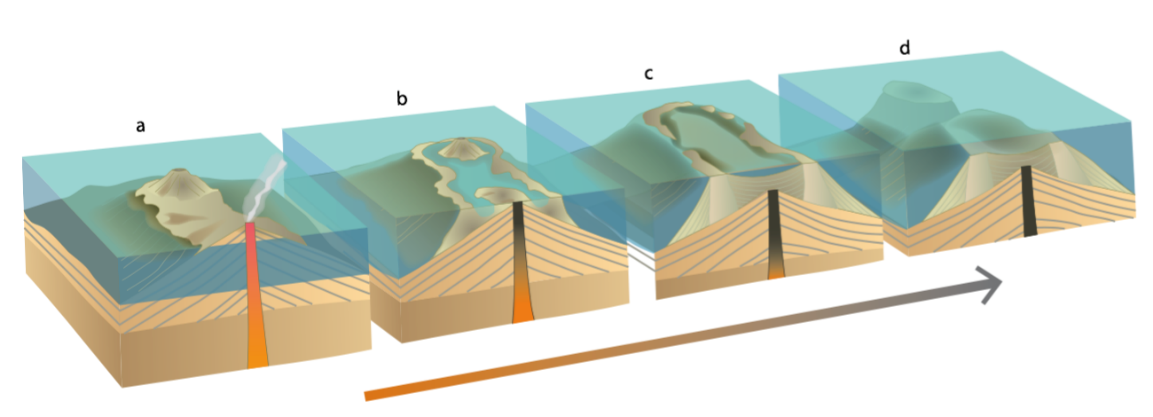 Figur A: Principskitse af atoldannelse (= GEOdetektivens fig. 2.3).2) Du skal nu besøge en række øer ved hjælp af GoogleEarth, samt lave tværsnit / højdeprofiler på tværs af de forskellige øer. Se vejledning nederst: Funafuti, i østaten Tuvalu,Tikopia, i østaten Salomonøerne,Bora bora (eller Maupiti), i østaten Fransk Polynesien, Penrhyn, i østaten Cook Islands Hawai Island, hovedøen i (den amerikanske) ø-stat Hawai, French Frigate Shoals, i den amerikanske ø-stat HawaiKoko seamount, i det nordvestlige StillehavBeskriv de forskellige øer / formationer, og vurder hvilket udviklingstrin i atolødannelsen, de svarer til, jf. opgave 1.Lav et højdeprofil på tværs af øerne, hvor du starter og slutter profiltegning på åbent hav. Gem højdeprofiler og placer dem i rækkefølge, med en kort beskrivelse af hvad de viser.Diskuter hvordan de undersøgte øer / formationer har set ud og vil se ud i en fjern fortid og fremtid.Hvis der er tid, så kan du slutte af med at se en lille film om atoldannelse.Sådan tegnes højdeprofiler i GoogleEarth: Tilføj sti   redigerings-boks fremkommer  ændre ’højde’ til ”Fastgjort til havbunden”  ændre ’mål’ til ”meter”  tegn sti  tryk OK  vælg ”vis højdeprofil” under fanen ’rediger’ i menuen øverst oppe  du kan nu få info om højde, hældning og afstand langs profilet på din skærm. 
Gik det galt? Du skal ikke trykke på OK i redigeringsboksen, før du har tegnet den sti, hvor du ønsker at se højdeprofilet.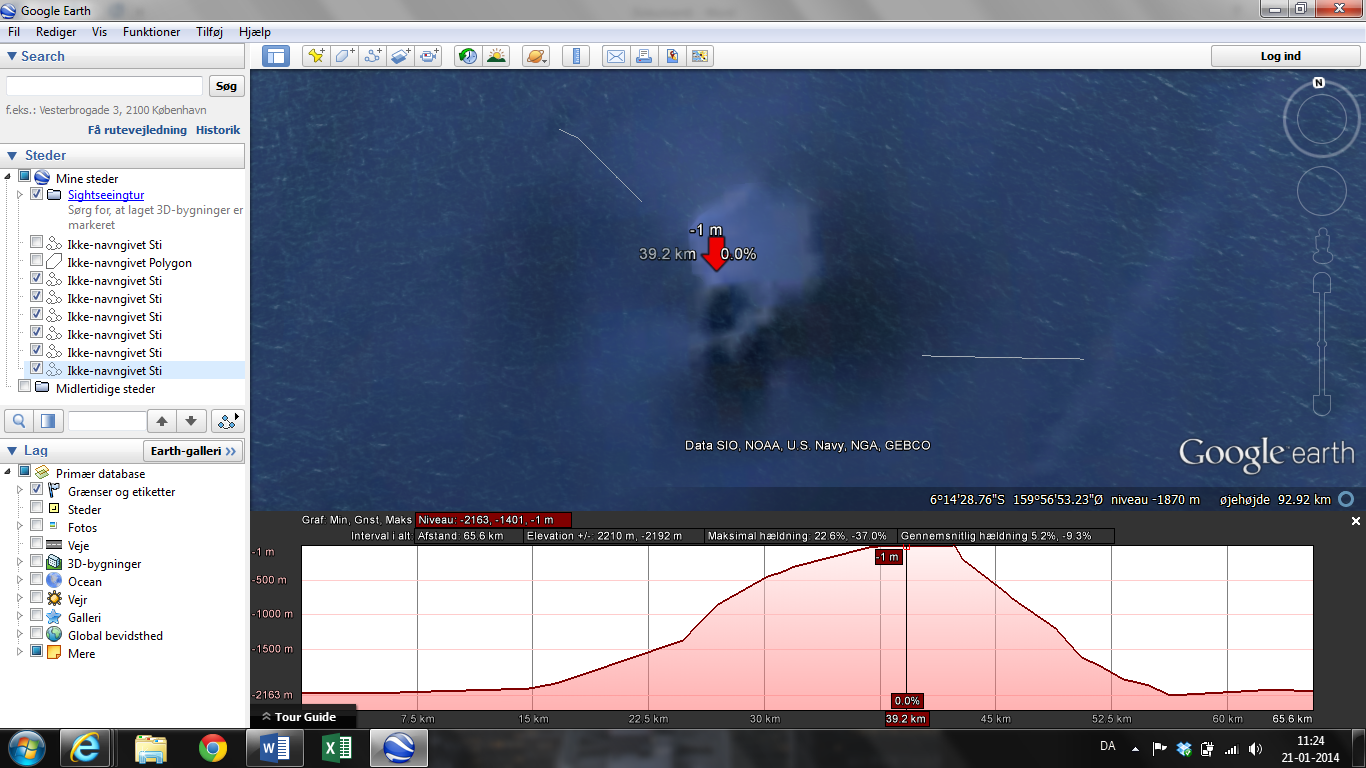 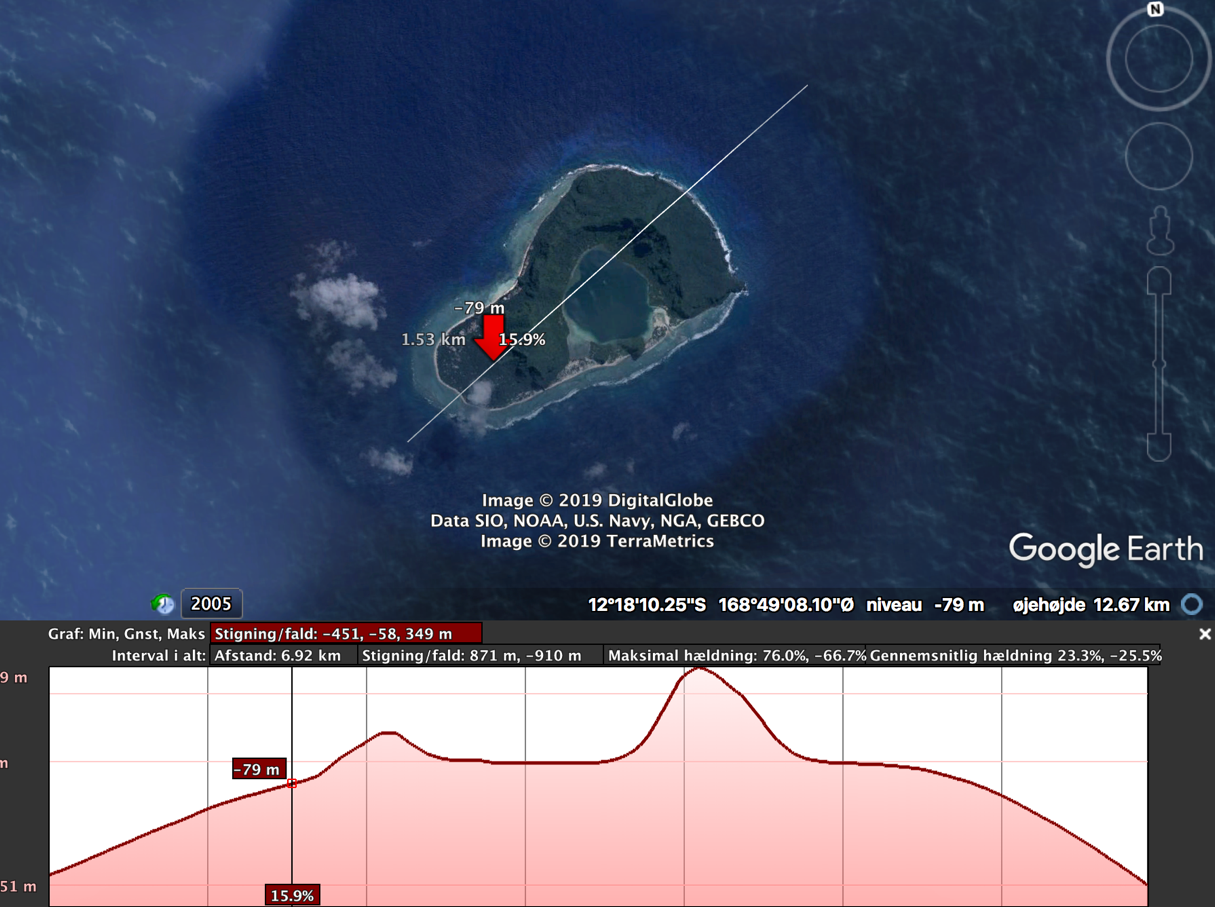 Figur B: Her er vist et skærmbillede fra GoogleEarth af et højdeprofil, som er tegnet på tværs af øen Tikopia, i østaten Salomonøerne.
Gem svar og data, så de kan indgå i besvarelsen af den overordnede problemstilling ”Hvordan kan man overleve på stillehavsatoller?” HUSK: Jo bedre data – des bedre argumentation.